Inschrijving winterlessen 2018-2019 (start maandag 24 september)Beste ouders en  grote tenniskampioenen!De winterlessen komen er opnieuw aan en dit wil zeggen dat u terecht kan in de chalet om uw kindje(s) persoonlijk in te schrijven of per mail . Wij voorzien hiervoor 1 inschrijvingsmoment.datum:  op vrijdag 24 augustus 2018 (16.00-17.30)het lessenpakket omvat 18 weken les.er zijn kleine aanpassingen voor de niveau’s op zaterdag aangezien veel kindjes van niveau veranderen.dus in principe blijven de uren min of meer hetzelfde.Indien jullie toch liever online willen inschrijven kan dit vanaf heden via e-mail. go4tennisa@tcavelgem.be. U krijgt van ons bevestiging van inschrijving na het invullen van de bijgevoegde infofiche en betalen van het lidgeld. Dit is om zeker te zijn dat wij volledige gegevens van jullie en jullie tennisspelertje(s) hebben indien er zich iets voorvalt. vol=volLet op: niet alle winterlessen zullen doorgaan in de sporthal ‘Ter Muncken’, dus gelieve goed te kijken waar ze doorgaan ‘ Ter Muncken of in het College’. Dit staat vermeld bij de dagen van inschrijving.Adres Ter Muncken: Leopoldstraat 27, 8580 AvelgemAdres College:  KASTEELSTRAAT 12, 8580 AvelgemDit jaar voorzien wij ook opnieuw een competitiepack op donderdag (16.30-18.30), d.w.z. dat Richard opnieuw zal lesgeven voor niveau geel.op maandagavond, woensdagavond,  donderdagavond en zaterdag (1u) voorzien wij ook lessen voor volwassenen. op het einde van het document vindt u meer info omtrent de niveau’s voor volwassenen.Wij hebben dit jaar 2 nieuwe trainers:Elien Crombez B-15/4 (Nr43)Dieter Demeurrisse C15/4De winterlessen zullen doorgaan op: Start to tennis: Geen ervaringGevorderden +*: minimum 1 Jaar ervaringGevorderden ++:  2 of meer jaar ervaringGevorderden +++: 3 of meer jaar ervaringPrijzen:Winterlessen te betalen op rekeningnummer of cash bij inschrijving of aanvang van de lessen.Lidgeld te betalen voor nieuwe leden (dus iedereen die aangesloten is vanaf april 2017, dient pas in april 2018 opnieuw lidgeld te betalen) -12 jaar: 15€+12 jaar: 20€Volwassenen (aansluiting Tennisvlaanderen nieuwe leden) 30€BE90 001762803632 (Go4TennisA)Familiekorting: Als u met 2 uit hetzelfde gezin les volgt, geniet u 5% korting op de totaalprijs van de tennislessen. Als u met 3 uit hetzelfde gezin les volgt, geniet u 10% korting op de totaalprijs van de tennislessen.Inschrijven is de boodschap!!~Wij hopen jullie talrijk te mogen verwelkomen voor onze winterlessen!!  Voor verdere vragen kunt u altijd terecht bij Sigrid of Niki persoonlijk of per telefoon:Niki: 0483/570 292Sigrid: 0474/310 800go4tennisa@tcavelgem.beSportieve tennis groetjes!!!Si & Niki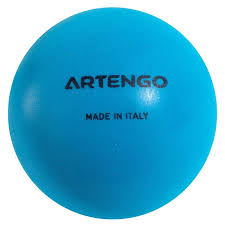 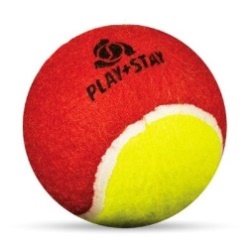 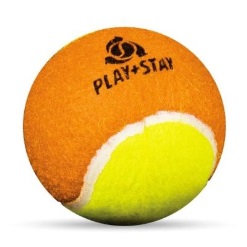 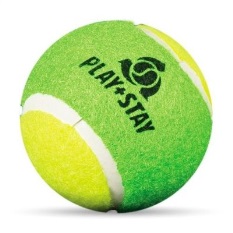 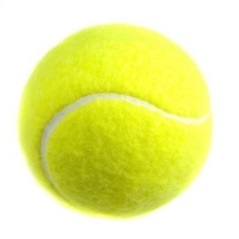 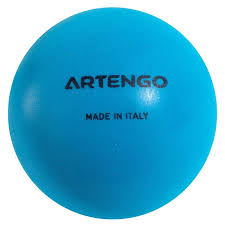 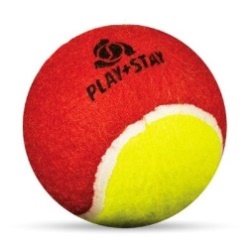 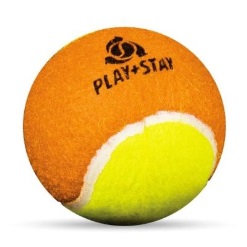 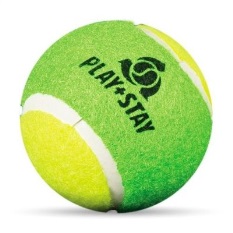 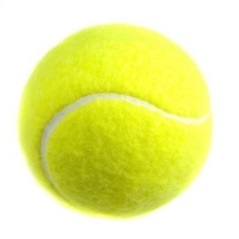 Maandag 19.00-20.00 (College)Trainer: DieterVolwassenen (max 4)Start to tennis *Maandag 20.00-21.00 (College)Trainer: DieterTennis Gevorderden +++ * (max 4)Dinsdag 19.00-20.00 ( College)Trainer: DieterTennis Gevorderden + * (max 4)Dinsdag 20.00-21.00 (College)Trainer: DieterTennis Gevorderden ++ * (max 4)Dinsdag 16.30-17.30 (Ter Muncken)Blauw + RoodTrainer Niki (max 6)Dinsdag 17.30-18.30 (Ter Muncken)OranjeTrainer: Niki (max 6)Woensdag 15.00-16.00 (College)Trainer: Elien Groen (max 6)Woensdag 16.00-17.00 (College)Trainer: Elien Beginnend Geel (max 6)Woensdag 18.00-19.00 (College)Trainer: Elien Geel Gevorderd (max 6)Woensdag 19.30-20.30 (College)Trainer: RichardVolwassenen (max 4)Start to tennis *Woensdag 20.30-21.30Trainer: RichardTennis Gevorderden + * (max 4)Woensdag 21.30-22.30Trainer: RichardVolwassenen Gevorderden ++ * (max 4)Donderdag 16.30-17.30 (Ter Muncken)Trainer: Richard Geel Gevorderd ( competitie) (max 4)Donderdag 17.30-18.30 (Ter Muncken)Trainer: Richard Geel Gevorderd ( competitie) (max 4)Donderdag 19.00-20.00 (College)Trainer: Richard Volwassenen Start to Tennis (max 4)Donderdag 20.00-21.00 (College)Trainer: RichardVolwassenen Gevorderden + * (max 4)Donderdag 21.00-22.00 (College)Trainer: RichardVolwassenen Gevorderden ++*  (max 4)Vrijdag 16.30-17.30 (College)Trainer: Niki/SI/Sigrid/Bart Begeleid Tennis Rood-Oranje (Max 8)Vrijdag 17.30-18.30 (College)Trainer: Niki/SI/Sigrid/Bart Begeleid Groen (Max 8)Vrijdag 18.30-19.30 (College)Trainer: Niki/SI/Sigrid/BartBegeleid Geel (Max 8)Zaterdag 09.00-10.00 (College)Trainers: Niki / Si / Femke / SigridWit (klein zaaltje)Zaterdag 09.00-10.00 (College)Trainers: Niki / Si / Femke / SigridBlauw  (grote sporthal)Zaterdag 09.00-10.00 (College)Trainers: Niki / Si / Femke / Sigrid RoodZaterdag 10.00-11.00 (College)Trainers: Niki / Si / Femke / SigridBlauw  Zaterdag 10.00-11.00 (College)Trainers: Niki / Si / Femke / SigridRoodZaterdag 10.00-11.00 (College)Trainers: Niki / Si / Femke / Sigrid Oranje (grote sporthal)Zaterdag 11.00-12.00 (College)Trainers:Niki / Femke Groen (grote sporthal)Zaterdag 13.00-14.00 (College)Trainer: BartGroenZaterdag 14.00-15.00 (College)Trainer: BartGroen gevorderdZaterdag 15.00-16.00 (College)Trainer: BartGeel GevorderdZaterdag 16.00-17.00 (College)Trainer: BartGeel GevorderdZaterdag 17.00-18.00 (College)Trainer: BartVolwassenen Gevorderd +++ *Niveau’sLeeftijd1u/week2u/weekBegeleid TennisVoordeeltarief:2u + Begeleid Twit4-5130blauw5-7140280rood7-915030070350oranje9-1116032070370Groen11-1217034070390Geel12-…18036070410Volwassenen230230Competitiepack Geel(A-trainer)1u competitie1u normaalBegeleidVoordeeltarief1x competitie1x normaal1x begeleidCompetitiepack Geel(A-trainer)12-…19536570425